Форма рахунку для здійснення оплати витрат на копіювання або друку копій документів за запитом на інформацію обсягом більше 10 сторінок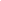 Платник                               _____________________________________________________________________     (прізвище та ініціали запитувача фізичної особи, найменування запитувача                                            ______________________________________________________________________    юридичної особи або об’єднання громадян, що не має статусу юридичної особи )          РАХУНОК № ________від “____”____________________ 20____ р.Усього до сплати                ______________________________________________________________________           (сума словами)                                          ______________________________________________________________________Головний спеціалістУправління бухгалтерськогообліку, фінансів та звітності                       _______________                     _______________________                                                                    (підпис)                                     (прізвище та ініціали)            М. П.                                             _______________                      